Sample Course Outline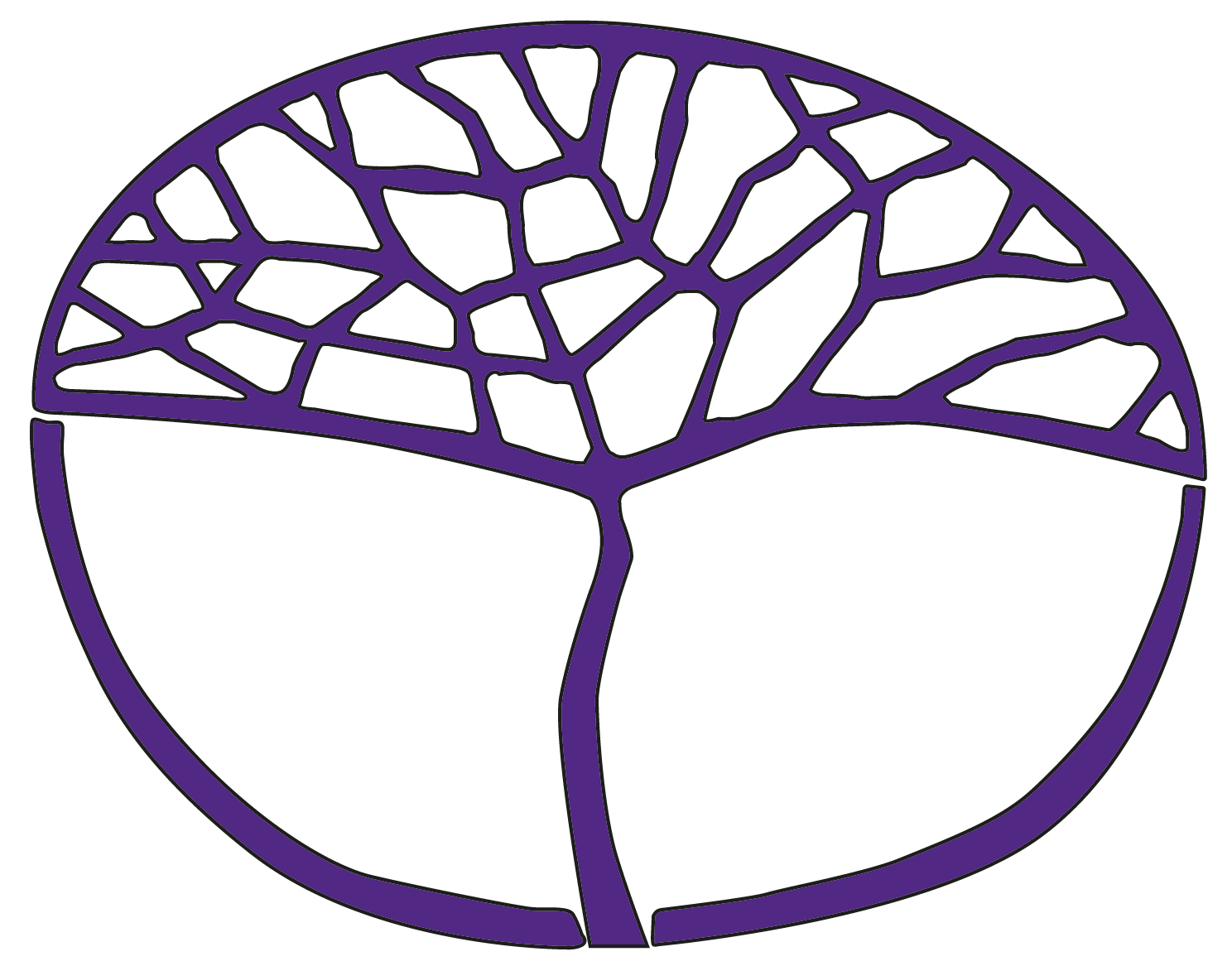 Marine and Maritime StudiesATAR Year 11Copyright© School Curriculum and Standards Authority, 2014This document – apart from any third party copyright material contained in it – may be freely copied, or communicated on an intranet, for non-commercial purposes in educational institutions, provided that the School Curriculum and Standards Authority is acknowledged as the copyright owner, and that the Authority’s moral rights are not infringed.Copying or communication for any other purpose can be done only within the terms of the Copyright Act 1968 or with prior written permission of the School Curriculum and Standards Authority. Copying or communication of any third party copyright material can be done only within the terms of the Copyright Act 1968 or with permission of the copyright owners.Any content in this document that has been derived from the Australian Curriculum may be used under the terms of the Creative Commons Attribution 4.0 International licence.DisclaimerAny resources such as texts, websites and so on that may be referred to in this document are provided as examples of resources that teachers can use to support their learning programs. Their inclusion does not imply that they are mandatory or that they are the only resources relevant to the course.Sample course outlineMarine and Maritime Studies – ATAR Year 11Unit 1Science Inquiry SkillsScience Inquiry Skills align with the Science Understanding and Science as a Human Endeavour content of the unit and are integrated into the learning experiences.identify, research and construct questions for investigation; propose hypotheses; and predict possible outcomes design investigations, including the procedure(s) to be followed, the materials required, and the type and amount of primary and/or secondary data to be collected; conduct risk assessments; and consider research ethics, including animal ethics conduct investigations using ecosystem surveying techniques, including line transects, safely, competently and methodically for the collection of valid and reliable data represent data in meaningful and useful ways; organise and analyse data to identify trends, patterns and relationships; qualitatively describe sources of measurement error, and uncertainty and limitations in data; and select, synthesise and use evidence to make and justify conclusions interpret a range of scientific and media texts, and evaluate processes, claims and conclusions by considering the quality of available evidence; and use reasoning to construct scientific arguments select, construct and use appropriate representations, including classification keys to communicate conceptual understanding, solve problems and make predictions communicate to specific audiences, and for specific purposes, using appropriate language, nomenclature, genres and modes, including scientific reportsSemester 1Unit 2Science Inquiry SkillsScience Inquiry Skills align with the Science Understanding and Science as a Human Endeavour content of the unit and are integrated into the learning experiences.identify, research and construct questions for investigation; propose hypotheses; and predict possible outcomes design investigations, including the procedure(s) to be followed, the materials required, and the type and amount of primary and/or secondary data to be collected; conduct risk assessments; and consider research ethics, including animal ethics conduct investigations, including using ecosystem surveying techniques, safely, competently and methodically for the collection of valid and reliable data represent data in meaningful and useful ways; organise and analyse data to identify trends, patterns and relationships; qualitatively describe sources of measurement error, and uncertainty and limitations in data; and select, synthesise and use evidence to make and justify conclusions interpret a range of scientific and media texts, and evaluate processes, claims and conclusions by considering the quality of available evidence; and use reasoning to construct scientific arguments select, construct and use appropriate representations, including food webs to communicate conceptual understanding, solve problems and make predictionscommunicate to specific audiences, and for specific purposes, using appropriate language, nomenclature, genres and modes, including scientific reportsSemester 2WeekKey teaching points1–3Structure of the syllabuscourse outlineassessment outlineMarine: Oceanographyproperties and characteristics of sea waterlocation and characteristics of Western Australian marine ecosystemsconstruction and use of apparatus to measure abiotic factors and methods of measuring biotic factors of a marine ecosystemTask 1: Investigation – Testing for salinity 4–5Marine: Environmental and resource managementsalt, seawater, petroleum and gas from the Western Australian marine environmentdecisions about whether to and how to extract a resource depends on the value, location and volume of the resource. Consultation and negotiation with local and Indigenous communities is required to further assess impacts on, and costs to, the marine environment and the community of removing the resource (SHE)Australian Exclusive Economic Zonehuman activities may contribute to habitat disturbance within ecosystems. Techniques in conjunction with measurement of abiotic factors, can be used so that a complete picture of the health of an ecosystem and its resilience to change may be obtained (SHE)6–7Maritime: Designcommon craft design featuresdesign features of specific hull designsTask 2: Test – Oceanography and Environmental and resource management Task 3: Investigation – Boat hull design8–9Maritime: History and archaeologyimpact of world trade patterns and historic sea routes on Western Australian coastal explorationimpact of technological advances on navigation and the subsequent consequences for exploration of the Western Australian coastline (SHE)importance of exploration and mapping of the Western Australian coastline10–11Nautical concepts and skills: Power boatingtrip planningTask 4: Test – Maritime history and archaeology12–15Nautical concepts and skills: Power boatingrules and regulationssafety equipmentemergency situationssatellite technologies enable the accurate estimation of position fixing, allowing faster response in emergency situations on a global scale (SHE)collision avoidancemaintenanceTask 5: Practical – Deliver a new crew induction briefingTask 6: Practical – Power boating skills test16Task 7: ExaminationWeekKey teaching points1–4Marine: Oceanographycycling of nitrogen, carbon and water through a marine ecosysteminterdependence of organisms within a marine ecosystem, including food websfactors that create ocean currentsglobal surface ocean currentsglobal atmospheric circulation systemsidentification of cyclical changes in global atmospheric circulation systems require systematic collection and analysis of data to reveal patterns over time (SHE)5–6Marine: Environmental and resource managementcurrent issues affecting Western Australia’s fisheriesan increase in the number of recreational fishers, together with an increased use of technology have impacted on the stocks of offshore demersal scalefish. Regulatory measures are used to protect stocks, and long-term sampling programs are undertaken, so that predictions can be made about fish numbers in the future (SHE)modern fish marking together with the parallel development of software to process the data gathered, has meant advances in the knowledge of fish behaviour and management (SHE)aquaculture solutions to declining fish stocksTask 8: Test – Oceanography Task 9: Extended response – Marine resource management in-class assessment7–8Maritime: Designcharacteristics of maritime construction materialsvariation in vessel design according to specific useTask 10: Investigation – Comparing marine construction materials: Conservation9–10Maritime: History and archaeologybackground and location of Western Australian shipwreckshistorical information found within a shipwreckWestern Australian law protecting wreck sitesfactors that influence the selection of artefacts for conservation and displayhistorical significance, value, aesthetics, and impact of removal, are determining factors used to influence decisions on conservation and display of maritime artefacts (SHE)11–13Nautical concepts and skills: Seamanship skillsoperating a vessel safelytechnological advances in conjunction with historical records and practices influence the methodologies of safe navigation and seamanship (SHE)using berthing and mooring equipmenttying knots and appropriate use, including: reef, bowline, sheet bend, clove hitch, round turn and two half hitches, coiling, throwing a line, using bitts and cleatsconducting a safety briefingpreparation and starting of motorsskippers logging on and logging offdeparting the berthperforming a man overboard driving a transitperforming a controlled stopreturning to the berth (secures vessel)Task 11: Test – Maritime history and archaeology Task 12: Practical – Rope skills test14–15Nautical concepts and skills: Charting skillsestimating a positionposition fixing: single bearing fix, and triangulations to locate positionperforming distance, speed, time calculationsplotting latitude and longitude reading tide charts, calculating tide heights, calculating tide charts (rule of 12ths)calculating depth of water under boatplotting a course calculating magnetic variation and bearing conversionsTask 13: Extended response – Charting skills and passage planning16Task 14: Examination